Photos of Sump pit and debris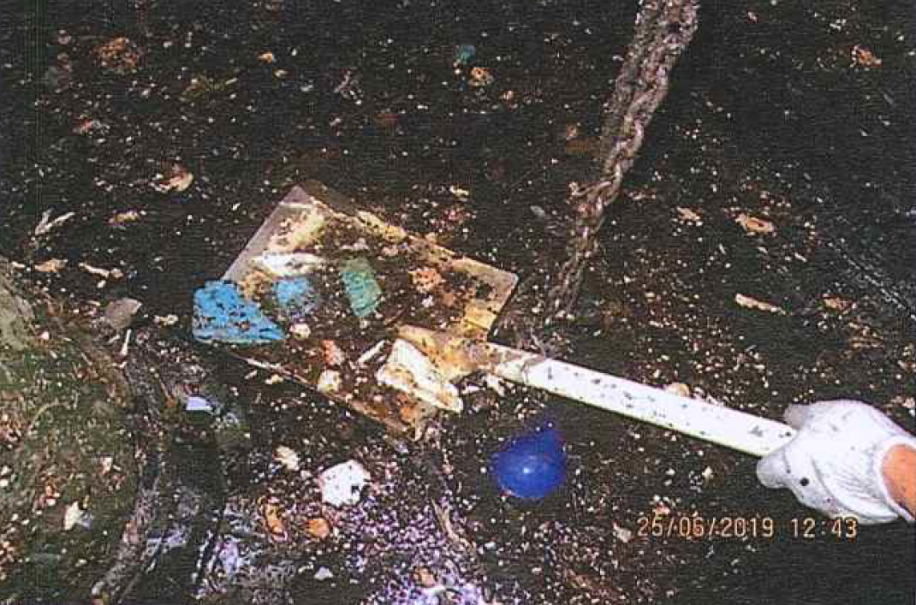 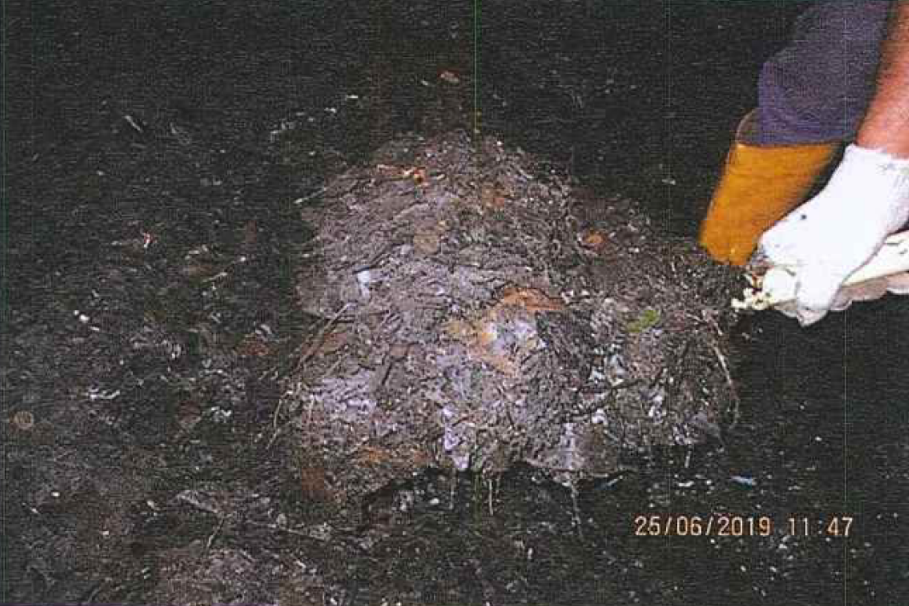 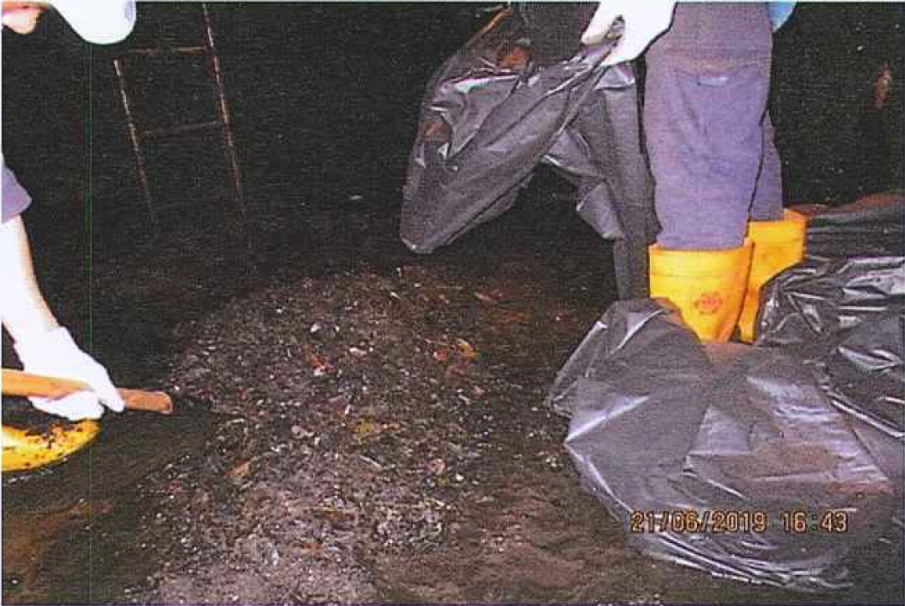 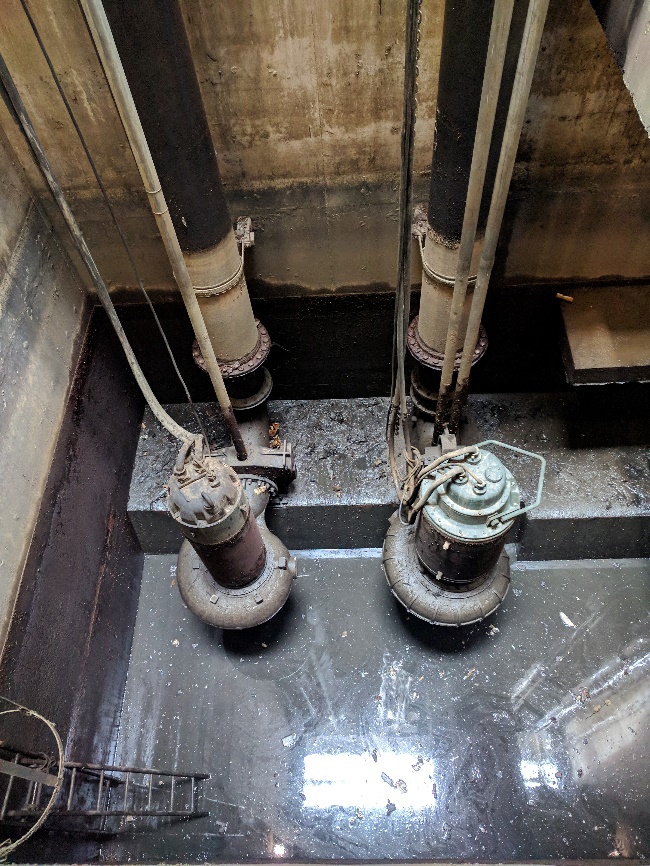 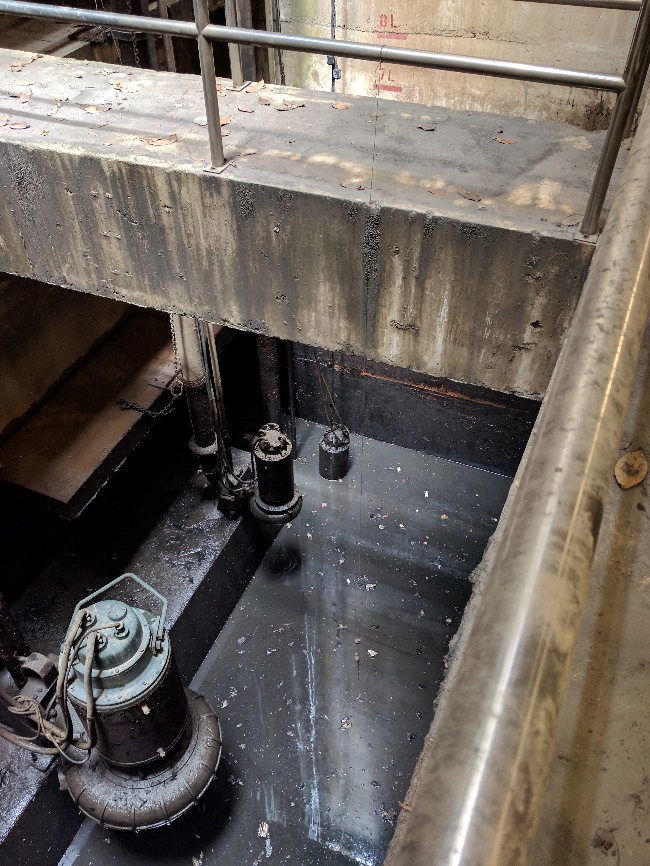 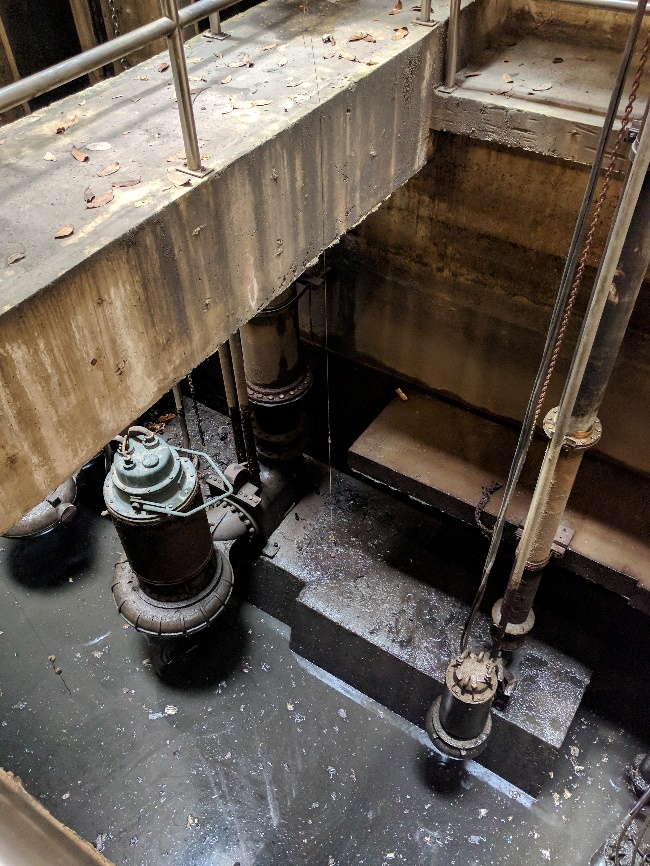 